                                                                                 ПРОЕКТ                                                                         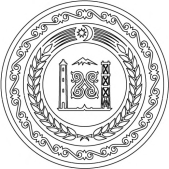 АДМИНИСТРАЦИЯ НАУРСКОГО МУНИЦИПАЛЬНОГО РАЙОНА ЧЕЧЕНСКОЙ РЕСПУБЛИКИ(АДМИНИСТРАЦИЯ НАУРСКОГО МУНИЦИПАЛЬНОГО РАЙОНА)НОХЧИЙН РЕСПУБЛИКАННЕВРАН МУНИЦИПАЛЬНИ КIОШТАН АДМИНИСТРАЦИ(НЕВРАН МУНИЦИПАЛЬНИ КIОШТАН АДМИНИСТРАЦИ)ПОСТАНОВЛЕНИЕст. НаурскаяО закреплении муниципальных бюджетных  дошкольных образовательных учреждений за конкретными территориямиНаурского муниципального района           В целях реализации Закона Российской Федерации от 29.12.2012 № 273-ФЗ «Об образовании в Российской Федерации», руководствуясь порядком приема на обучение по образовательным программам дошкольного образования, утвержденным приказом Министерства образования и науки России,  Администрация Наурского муниципального района ПОСТАНОВЛЯЕТ:1.   Закрепить муниципальные бюджетные дошкольные образовательные учреждения Наурского муниципального района Чеченской Республики за конкретными территориями, согласно приложению.2.   Рекомендовать руководителям муниципальных бюджетных дошкольных образовательных учреждений Наурского муниципального района Чеченской Республики:2.1. Обеспечить своевременное зачисление детей, проживающих на соответствующей территории сельского поселения Наурского муниципального района, на обучение в закрепленной за ней муниципальное дошкольное образовательное учреждение.3.   Опубликовать настоящее постановление в районной газете «Терская правда» и разместить на официальном сайте Администрации Наурского муниципального района Чеченской Республики.4.   Установить, что положения пункта 1 настоящего постановления вступают в силу с момента его официального опубликования и распространяют своё действие на правоотношения, возникшие с 01.01.2023 года.5. Признать утратившим силу постановление от 09.02.2022  года № 08«О закреплении муниципальных дошкольных образовательных учреждений за конкретными территориями Наурского муниципального района». 6. Контроль исполнения настоящего постановления возложить на 1-го заместителя Главы Администрации Наурского муниципального района    В.Х. Умалатова. 7. Настоящее постановление вступает в силу со дня его официального опубликования (обнародования).                Глава Администрации                                                                  М.А. БухадиевИсп.  Муртазалиева М.С.Тел.8923 800-00-28Приложениек постановлению Администрации Наурского муниципального района от «     »                  2023  г. №___ Муниципальные бюджетные дошкольные образовательные учреждения  Наурского муниципального района, закрепляемые за конкретными территориями№№п/пНаименование учрежденияЗакрепляемая территорияМуниципальное бюджетное дошкольное образовательное учреждение  «Детский сад № 1                          ст. Наурская  Наурского муниципального района»ст. Наурская  (ул. Кадырова,                                 ул. Притеречная, ул. Пазлу Умарова,                         ул. Ильинская, ул. Алленова,                                 ул. Газимагомадова, ул. Терская,                              ул. Лермонтова, ул. Октябрьская,                           ул. Пушкина, ул. Калинина, ул. Данилова,  ул. Пионерская, пер. Мирный,                      ул. Бела-Куна,  ул. 50 лет ВЛКСМ,                  ул. 40 лет Октября)Муниципальное бюджетное дошкольное образовательное учреждение «Детский сад № 2 «Родничок»  ст. Наурская Наурского муниципального района»ст. Наурская  (ул. Грозненская,                       ул. Дугучиева, ул. Джона Рида,                             ул. Атарщикова, ул. Красная,                     ул. А. Шерипова, ул. Садовая,                          ул. Энергетиков, ул. Гейфмана,                    ул. Мопровская, ул. Советская,                  ул. Пролетарская,  пер. Свободы,                ул. Кирова, ул. Мутиева)Муниципальное бюджетное дошкольное образовательное учреждение  «Детский сад № 3 «Березка» с. Чернокозово Наурского муниципального района»с. ЧернокозовоМуниципальное бюджетное дошкольное образовательное учреждение «Детский сад                                                                № 4 «Сказка» с. Алпатово Наурского муниципального района»с. АлпатовоМуниципальное бюджетное дошкольное образовательное учреждение «Детский сад № 5 «Радуга»  с. Новое Солкушино Наурского муниципального района»с. Новое СолкушиноМуниципальное бюджетное дошкольное образовательное учреждение   «Детский сад № 6 «Гнездышко» ст. Ищерская  Наурского муниципального района»ст. ИщерскаяМуниципальное бюджетное дошкольное образовательное учреждение  «Детский сад № 7                                 с. Рубежное Наурского муниципального района»с. РубежноеМуниципальное бюджетное дошкольное образовательное учреждение  «Детский сад № 8 «Солнышко» с. Новотерское  Наурского муниципального района»с. Новотерское (ул.Энгельса, переулок Победы, переулок Вишневый,               ул. Карла Маркса, переулок Терский,                   ул. Закриева,  ул. Спортивная, ул. Гагарина, ул. Озерная, ул.Кирова,                        ул. Строительная)Муниципальное бюджетное дошкольное образовательное учреждение    «Детский сад № 9 «Росинка»  с. Ульяновское Наурского муниципального района»с. УльяновскоеМуниципальное бюджетное дошкольное образовательное учреждение   «Детский сад № 10                  ст. Мекенская Наурского муниципального района»ст. МекенскаяМуниципальное бюджетное дошкольное образовательное учреждение   «Детский сад № 11 «Радуга»  с. Фрунзенское Наурского муниципального района»с. ФрунзенскоеМуниципальное бюджетное дошкольное образовательное учреждение  «Детский сад № 12                                ст. Калиновская  Наурского муниципального района»ст. КалиновскаяМуниципальное бюджетное дошкольное образовательное учреждение  «Детский сад № 14 «Ласточка» ст. Савельевская  Наурского муниципального района»ст. СавельевскаяМуниципальное бюджетное дошкольное образовательное учреждение  «Детский сад № 15 «Теремок»  с. Юбилейное  Наурского муниципального района»с. ЮбилейноеМуниципальное бюджетное дошкольное образовательное учреждение  «Детский сад № 16 «Дружба»  ст. Николаевская  Наурского муниципального района»ст. НиколаевскаяМуниципальное бюджетное дошкольное образовательное учреждение  «Детский сад № 17 имени Кушаева Ибрагима Кукузовича                            с. Новотерское  Наурского муниципального района»с. Новотерское  (ул. Дружбы, ул. Мира,ул. Майская, ул. Ново-Шароевская,ул. Батукаева, ул. Заводская)Государственное бюджетное дошкольное образовательное учреждение «Детский сад  №13 «Седарчий» с. Левобережное Наурского муниципального района»с. Левобережное